                                                                                                                   ПРОЕКТ                                                                                                                                                           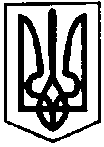 ПЕРВОЗВАНІВСЬКА СІЛЬСЬКА РАДАКРОПИВНИЦЬКОГО РАЙОНУ  КІРОВОГРАДСЬКОЇ ОБЛАСТІ____________СЕСІЯ ВОСЬМОГО  СКЛИКАННЯРІШЕННЯвід  «  » грудня 2020 року                                                                               №  с. ПервозванівкаПро внесення змін до рішенняПервозванівської сільської радивід 20 грудня 2019 року № 1010«Про бюджет Первозванівськоїсільської об’єднаної територіальноїгромади на 2020 рік»(11510000000)	                                                                          (код бюджету)Керуючись ст. 43 Закону України «Про місцеве самоврядування в Україні», відповідно ст. 14, 72, 78 Бюджетного кодексу України, розпорядження голови Кіровоградської обласної державної адміністрації  від  01 грудня 2020 року № 801-р «Про перерозподіл обсягів субвенції з обласного бюджету за рахунок залишку коштів освітньої субвенції з державного бюджету, що утворився на початок бюджетного періоду», розпорядження голови Кіровоградської обласної державної адміністрації від 01 грудня 2020 року        № 802-р «Про перерозподіл обсягів субвенції з державного бюджету місцевим бюджетам на забезпечення якісної, сучасної та доступної загальної середньої освіти «Нова українська школа», розпорядження голови Кіровоградської обласної державної адміністрації від 01 грудня 2020 року № 803-р «Про перерозподіл обсягів субвенції з державного бюджету місцевим бюджетам на надання державної підтримки особам з особливими освітніми потребами» та у зв’язку із завершенням бюджетного року, сільська радаВИРІШИЛА: Внести зміни до показників сільського бюджету, визначених у додатках 1, 2, 3, 4, 5, 6 до рішення Первозванівської сільської ради від 20 грудня 2019 року № 1010 «Про бюджет Первозванівської сільської об’єднаної територіальної громади на 2020 рік» та затвердити додатки 1, 2, 3, 4, 5, 6 до даного рішення,  а саме:Збільшити доходи сільського бюджету на  14 810 грн. згідно з додатком 1 даного рішення.Збільшити видатки сільського бюджету на 14 810 грн. та здійснити перерозподіл асигнувань згідно з додатками 2, 3 даного рішення.Затвердити зміни до фінансування сільського бюджету на 2020 рік, згідно з додатком 2 даного рішення.3. Затвердити зміни до розподілу коштів бюджету розвитку на здійснення заходів із будівництва, реконструкції і реставрації об’єктів виробничої, комунальної та соціальної інфраструктури за об’єктами у 2020 році, згідно з додатком 4 даного рішення.4. Затвердити зміни до розподілу видатків місцевого бюджету на реалізацію місцевих (регіональних) програм у 2020 році згідно з додатком 5 даного рішення. 5. Затвердити зміни до міжбюджетних трансфертів на 2020 рік згідно з додатком 6 даного рішення.6. Додатки 1 – 6 до  цього  рішення  є  його  невід’ємною  частиною  і публікуються разом  з даним  рішенням  сільської ради.7.  Контроль за виконанням даного рішення покласти на постійну комісію з питань бюджету, фінансів, соціально-економічного розвитку, інвестиційної політики, законності, діяльності ради, депутатської етики, регуляторної політики, регламенту, регулювання земельних відносин, містобудування, комунальної власності, промисловості, будівництва, транспорту, енергетики, зв’язку, сфери послуг та житлово-комунального господарства.Сільський голова                                                                 Прасковія МУДРАК